Groupes de maison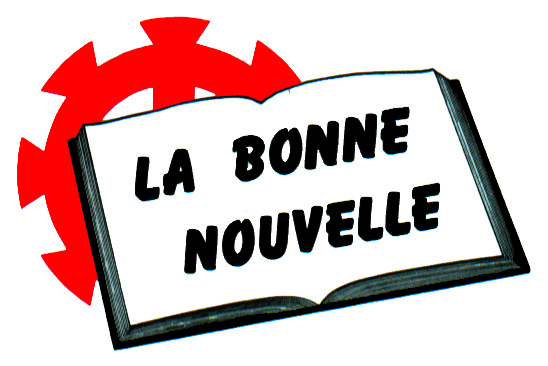 Semaine du mercredi 11 avril 2018J’ai décidé de grandir (Soirée n°7)Avoir une belle vie d’ÉgliseEn préambule, lisez Mt. 16.18, Ep 4.4, 1Pi 1.22, Col 3.16, Jc 5.16Avez-vous d’habitude envie d’aller à l’Église ? Si oui, pourquoi ? Sinon, pourquoi ? Quelles sont vos attentes à l’égard de notre Église ?Quels ont été les bienfaits pour moi de la vie d’Église ?Lisez Ep 5.27. Notre regard sur notre Église est-il celui de Jésus ?Quelle est notre part pour que notre Église ait les qualités décrites par Ep 5 ? Comment pouvons-nous donner envie aux autres personnes de venir à notre Église (notamment des personnes qui viennent… et ne reviennent pas), et plus largement de participer à sa vie (réunions, activités internes ou vers l’extérieur, etc.) ?Alors mon défi pour dimanche prochain, c’est...